Agreeing/Building on Others 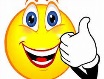 I agree with what ______________ said because________.You’re right about ________. I also think _______.I thought about that also, and I’m wondering why _______________.I hadn’t thought of that before. I wonder if _____________?My idea is similar to ___________ when he/she said _________.I share your perspective because ______________.I can see your point of view when you say __________ because __________.Stating Opinion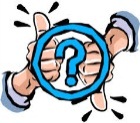 I believe that ___________.In my opinion, ____________.From my perspective, ___________.My opinion on this issue is _____________.Disagreeing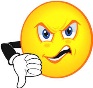 I don’t really agree with you because ________.I see it another way. I believe _____________.My idea is slightly different from yours. I believe that _____________.I have a different answer than you ___________.I don’t quite agree. From my perspective, ____.I disagree somewhat because _______.Asking for Clarification/Assistance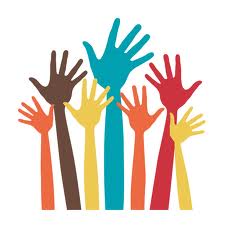 Could you repeat that?Could you give me an example of that? I have a question about _______________?Could you please explain what ________ means? Would you mind repeating that? I’m not sure I understood that. Could you please give us another example? So, do you mean ________________?Requesting an idea from peers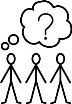 What should we write?What do you think makes sense?Do you have anything to add?Offering a suggestion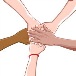 Maybe you/we could _____________.Here’s something we/you might try. _________.What if you/we ______________________.What if you put ____________.I think ______ would work.I think we should add __________.Interrupting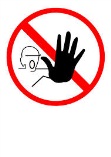 Excuse me, but I don’t understand ____________.Sorry for interrupting, but I missed what you said about ___________. May I interrupt for a moment? May I add something here?Paraphrasing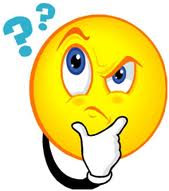 So, what you’re saying is __________________.In other words, you think that ____________.So, you are suggesting that _______.So, you think we should ________?I don’t quite understand your idea.What do you mean by ____?I don’t quite understand. Do you mean __?What do you mean by ____?Confirming Ideas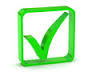 That would work.That makes senseI see what you mean.Not exactly. What I meant was _______.Classroom Reporting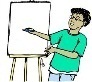 We decided ______________________________.________ explained/pointed out/mentioned to me that ______________.________ shared with me that __________________. ________ brought to my attention that __________.